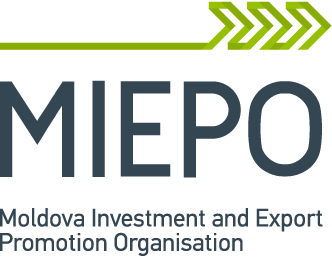 Propunere de proiect pentru 
Programul ”Promovarea Exportului” 
anul 2017Denumirea instituției (implementator)Denumirea activităţiiPerioada şi ţara desfăşurării activităţiiBeneficiari finali (companii – denumire și sector de activitate)Buget total al activității (MDL)Buget solicitat din Programul ”Promovarea Exportului” (MDL)Alte surse de finanțare (parteneri implicați)Buget detaliat al activității (pe componente și surse de finanțare)Obiectivele acțiuniiIndicatori de performanţă (a sublinia)Estimarea cantitativă a indicatorilor de performanță ce urmează a fi atinșiPersoana de contact (nume, prenume, funcția, e-mail, telefon)Declar, pe propria răspundere, că informaţiile consemnate în prezentul Formular sunt veridice şi am luat cunoştinţă de consecinţele legale rezultate în urma oferirii informaţiei false. Sunt conştient de faptul că depunerea dosarului şi participarea la Program nu îmi asigură primirea grantului şi, în acest context, nu voi avea careva obiecţii către MIEPO. Nume Prenume/semnătura solicitantului/Crearea noilor locuri de muncăCreșterea volumului exporturilorCreșterea volumului de investiții străine directeSporirea competitivității produselor și serviciilor autohtonePromovarea imaginii țării sau a sectorului/ sectoarelor prioritareAltele - 